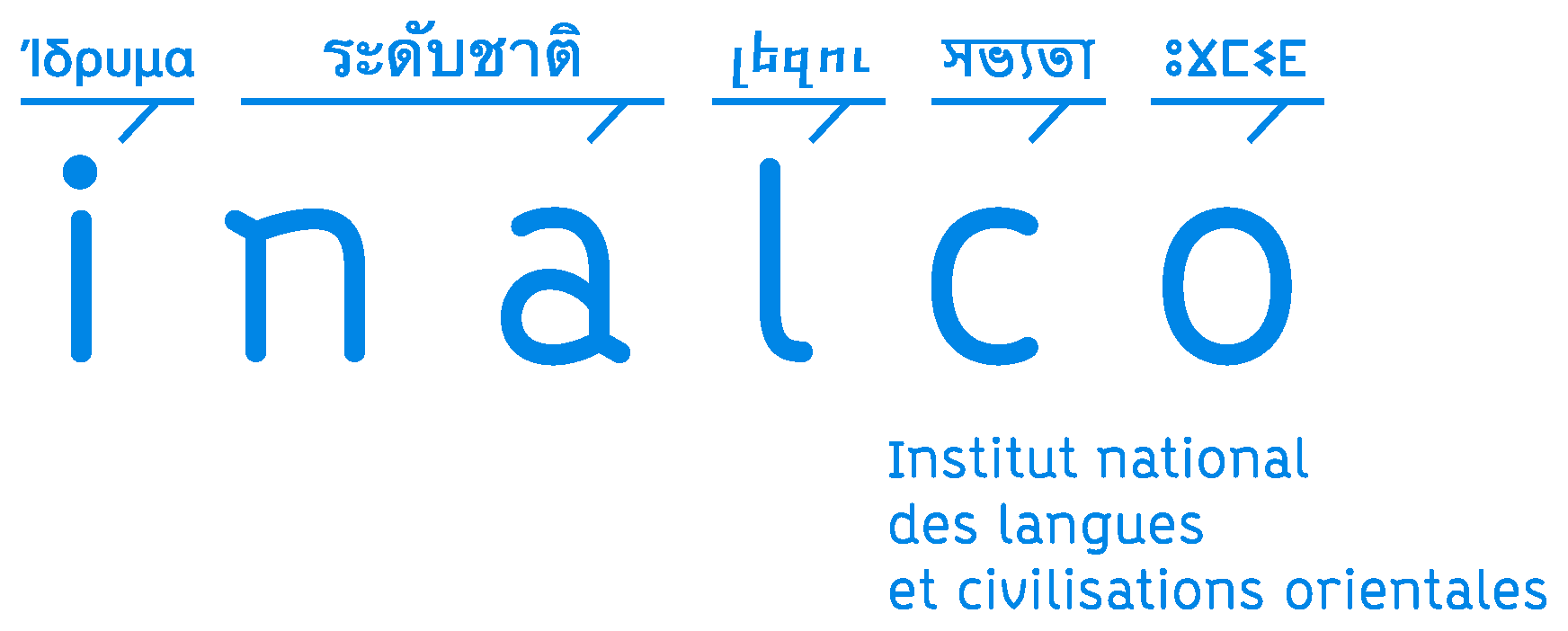 DGS/DRH - Pôle de gestion des personnels enseignants			 01.81.70.11.58 drh-enseignants@inalco.frNOM : ___________________________________________  Prénom : ___________________________________Département ou filière : _________________________________________________________________________Titulaire Inalco   	  Contractuel Inalco   	 Vacataire (chargé de cours)  			Pour les vacataires : Employeur principal : __________________Fonction principale : _______________________Remarque importante : l’état des heures étant un document comptable, il ne doit comporter aucun correcteur blanc ou rature. Toutes les mentions doivent être obligatoirement renseignées.L’enseignant[e] certifie exact l’ensemble            Les services mentionnés ci-dessus              Certifié, service fait des services mentionnés ci-dessus,                   sont certifiés exacts.                                      		                                                                                                                                                                                                                    Le Directeur du département                        Paris, le Date                                                                     Nom                                                               Pour la Présidente et par délégation,Signature                                                             Date                                                               La Vice-Présidente,                                                                             Signature                                                                                                                                                                                                                                                          Christine LAMARREannée universitaire 2015-2016    Etat des heures complémentaires effectuées au cours DU 1er SEMESTREA remettre au secrétariat pédagogique dûment complété et signéNiveau :     Licence      /     Master    Code EC :   Niveau :     Licence      /     Master    Code EC :   Niveau :     Licence      /     Master    Code EC :             CR :                    Destination :               Maximum payable :        (Partie réservée à la DRH)          CR :                    Destination :               Maximum payable :        (Partie réservée à la DRH)          CR :                    Destination :               Maximum payable :        (Partie réservée à la DRH)          CR :                    Destination :               Maximum payable :        (Partie réservée à la DRH)          CR :                    Destination :               Maximum payable :        (Partie réservée à la DRH)Intitulé de l’enseignement :Intitulé de l’enseignement :Intitulé de l’enseignement :Intitulé de l’enseignement :Intitulé de l’enseignement :Intitulé de l’enseignement :Intitulé de l’enseignement :Intitulé de l’enseignement :Semaine du DateDateSalleSalleNombre d’heures de cours en présence des étudiantsNombre d’heures de cours en présence des étudiantsNombre d’étudiants21/09/2015 au 26/09/201528/09/2015 au 03/10/201505/10/2015 au 10/10/201512/10/2015 au 17/10/201519/10/2015 au 24/10/2015congés d’automne02/11/2015 au 07/11/201509/11/2015 au 14/11/201516/11/1015 au 20/11/201523/11/2015 au 28/11/201530/11/2015 au 05/12/201507/12/2015 au 12/12/201514/12/2015 au 19/12/2015congés d’hiver04/01/2015 au 09/01/2016TOTAL HEURES _______________TOTAL HEURES _______________TOTAL HEURES _______________TOTAL HEURES _______________TOTAL HEURES _______________TOTAL HEURES _______________TOTAL HEURES _______________TOTAL HEURES _______________ Observations éventuelles (remplacements ou interruption de travail non prévus en début d’année etc): Observations éventuelles (remplacements ou interruption de travail non prévus en début d’année etc): Observations éventuelles (remplacements ou interruption de travail non prévus en début d’année etc): Observations éventuelles (remplacements ou interruption de travail non prévus en début d’année etc): Observations éventuelles (remplacements ou interruption de travail non prévus en début d’année etc): Observations éventuelles (remplacements ou interruption de travail non prévus en début d’année etc): Observations éventuelles (remplacements ou interruption de travail non prévus en début d’année etc): Observations éventuelles (remplacements ou interruption de travail non prévus en début d’année etc):